Муниципальное автономное дошкольное образовательное учреждение«Детский сад № 58»Воспитатели: Глушкова И.П., Гурова Я.Н.                                         16.03.2023г.Огород на окнеДети младшего дошкольного возраста в недостаточной степени имеют представления о растениях, о том, где они растут, о необходимых условиях их роста, их интерес к познавательно-исследовательской деятельности недостаточно развит. Исследовательская, поисковая активность – естественное состояние ребенка, он настроен на познание мира. Исследовать, открывать, изучать – значит сделать шаг в неизведанное и непознанное.Маленькие дети любят действовать. Мир вокруг себя они познают практически, а свои действия познают с наблюдениями за результатами своего труда. Практической деятельностью является непосредственное участие детей в уходе за растениями. Приобщение к посильному труду по уходу за растениями – это, прежде всего развитие таких качеств, как ответственность за выполнение поручения, за полученный результат, обязательность, целеустремленность. А это очень важные качества для обучения ребенка.В процессе создания  «Огород на окне»,дети получили представления о том, что растения живые, их надо поливать, сажать, выращивать. Теперь мы знаем, что луку, как и любому растению, нужны:  свет, тепло, воздух, вода. Чтобы вырастить лук, нужно трудиться: посадить луковицы, рыхлить землю, поливать растения; лук помогает людям не болеть; в луке много витаминов. Дети познакомились с художественной литературой об овощах: (поговорки, стихи, сказки, загадки).У детей сформировались знания и представления о росте зеленого лука в комнатных  условиях, развился познавательный интерес к объектам природы  ближайшего окружения, укрепилось сотрудничество родителей и детей. Дети расширили представления о труде взрослых, научились называть трудовые действия. Угостились луком с нашего огорода на окне.
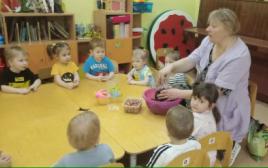 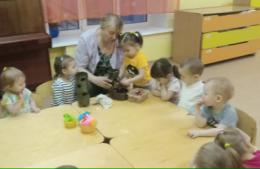 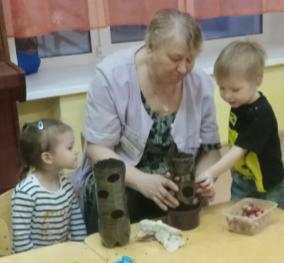 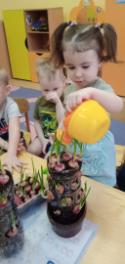 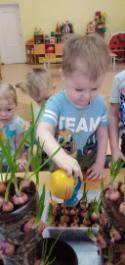 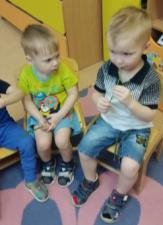 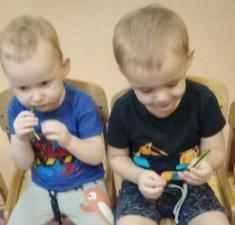 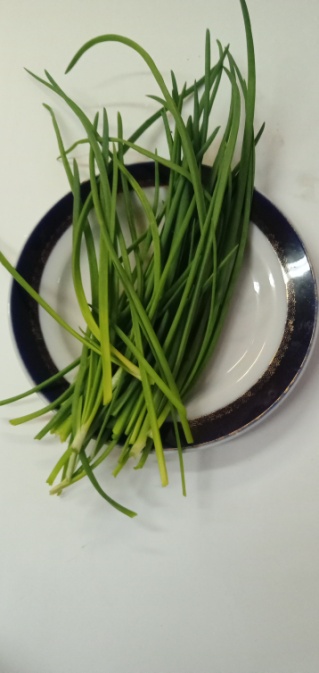 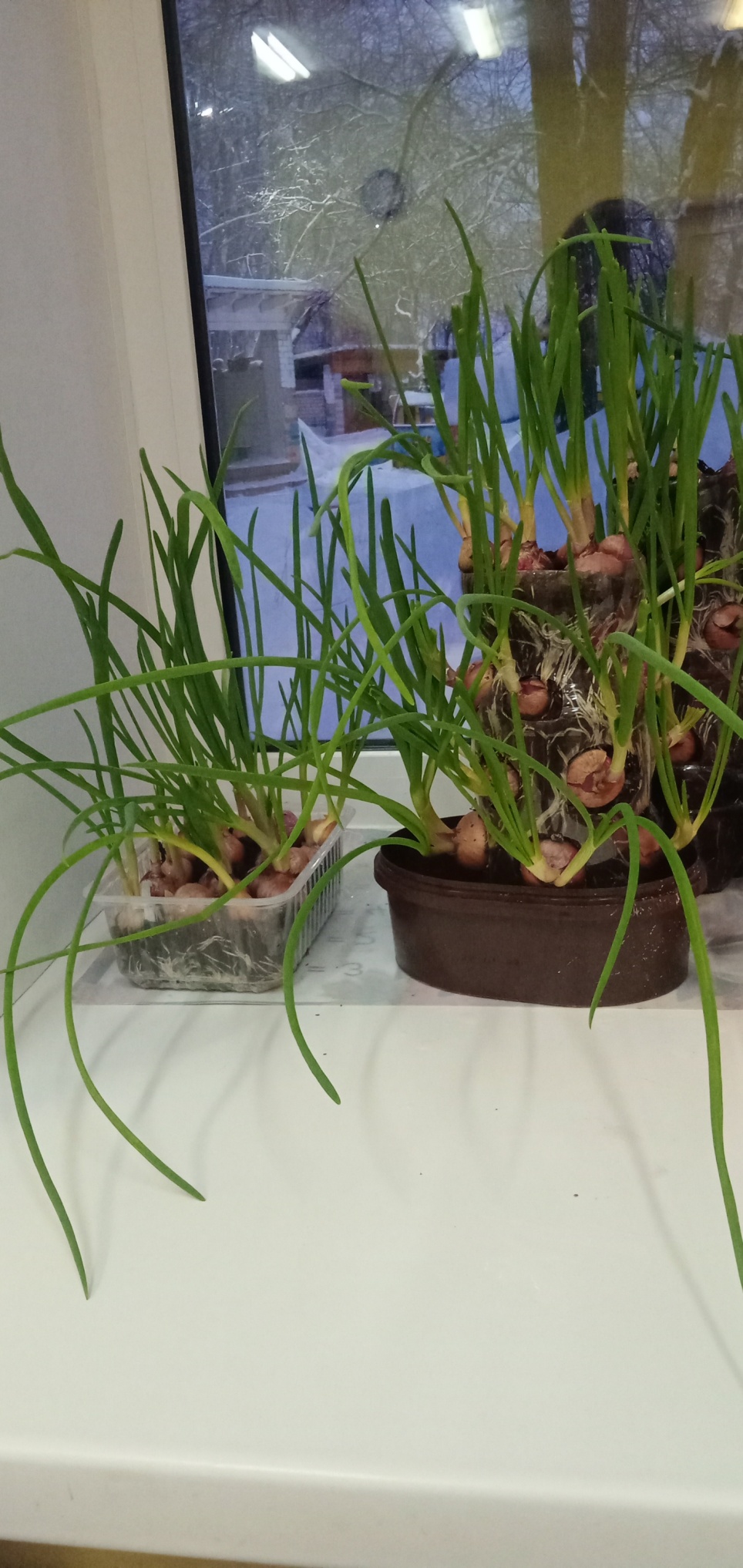 